В рамках реализации мероприятий по профилактике энерготравматизма создана и принята в промышленную эксплуатацию игра «Безопасный дом»Игра предназначена для детей старшего школьного возраста и взрослой аудитории. Может применяться при проведении профилактической работы по предупреждению электротравматизма в общеобразовательных школах и других учебных заведениях, при работе с трудовыми коллективами. Игра позволит привить в игровой форме знания, позволяющие предотвратить электротравматизм и получить навыки безопасного использования газовых приборов в быту; указать на наличие опасных факторов, связанных с эксплуатацией электрических сетей, электрического и газового оборудования в повседневной жизни.Учитывая, что игра разработана для платформы Android, для ее использования подойдет практически любой смартфон или планшет с операционной системой Android начиная с версии 6.0 и более поздней, что позволит провести профилактическую работу с большим количеством людей.Сама игра размещена в Google Play (Play Маркет).https://play.google.com/store/apps/details?id=com.Cyber_K.SafeHouse.
QR-код на игру:	
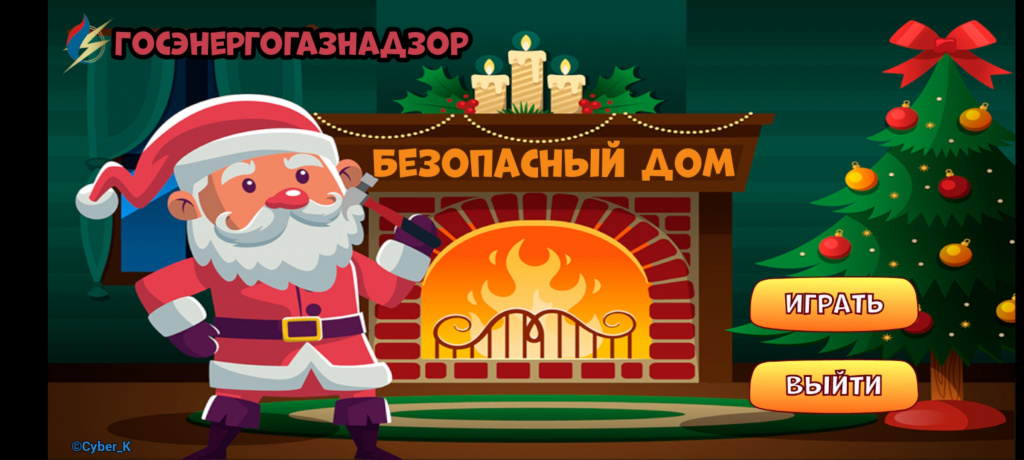 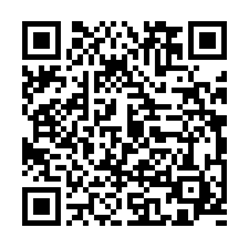 